Collage Portrait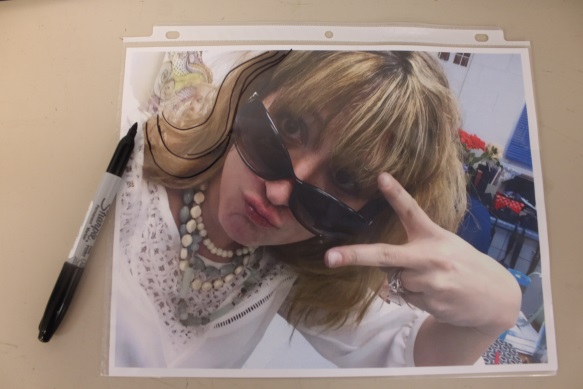  Select a portrait of a real person; self-portrait, friend/family member, celebrity, Print the portrait FULL size.  *Should be the entire pagePlace print in a sheet protector.Trace using a regular sharpie.  Keep your lines solid and not sketchy.  Draw as many details as you can – but you can always add more later.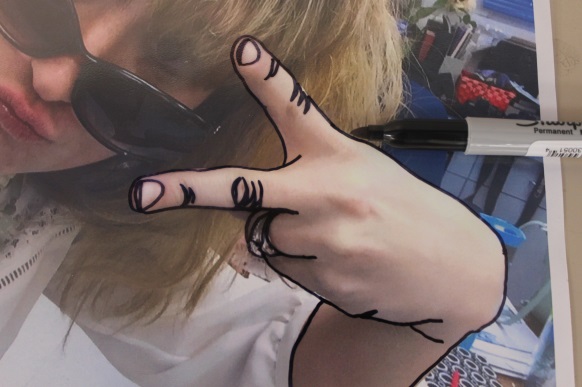 Trace your sharpie drawing onto a white 8 ½ x 11 sheet of paper using either a window or light table.  *You do NOT need to get every detail because you are going to cover this paper with magazine and construction paper!Decide what color scheme you are going to use:  Cool Colors, Warm Colors or Complementary (opposites on the color wheel like blue & orange)  See the chart below.Go through magazines to find your “colors” to be torn, ripped or cut into pieces to place on the white paper.  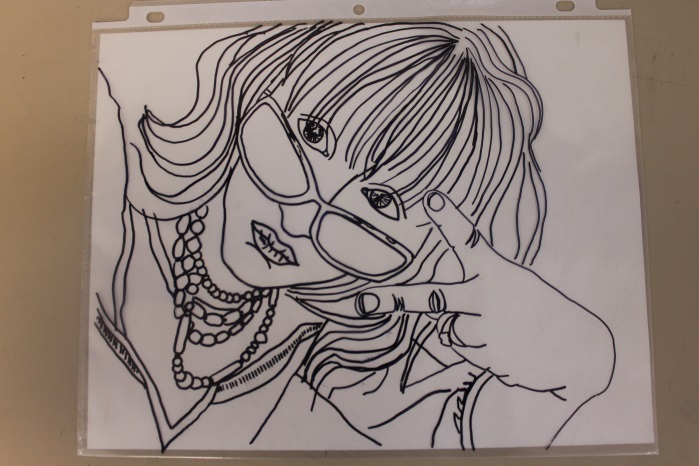 Glue magazine/paper pieces onto the white paper.  *Papers CAN go outside the lines!   *Periodically check the progress by putting the sheet protector over the collage to see if you need to add or take away this!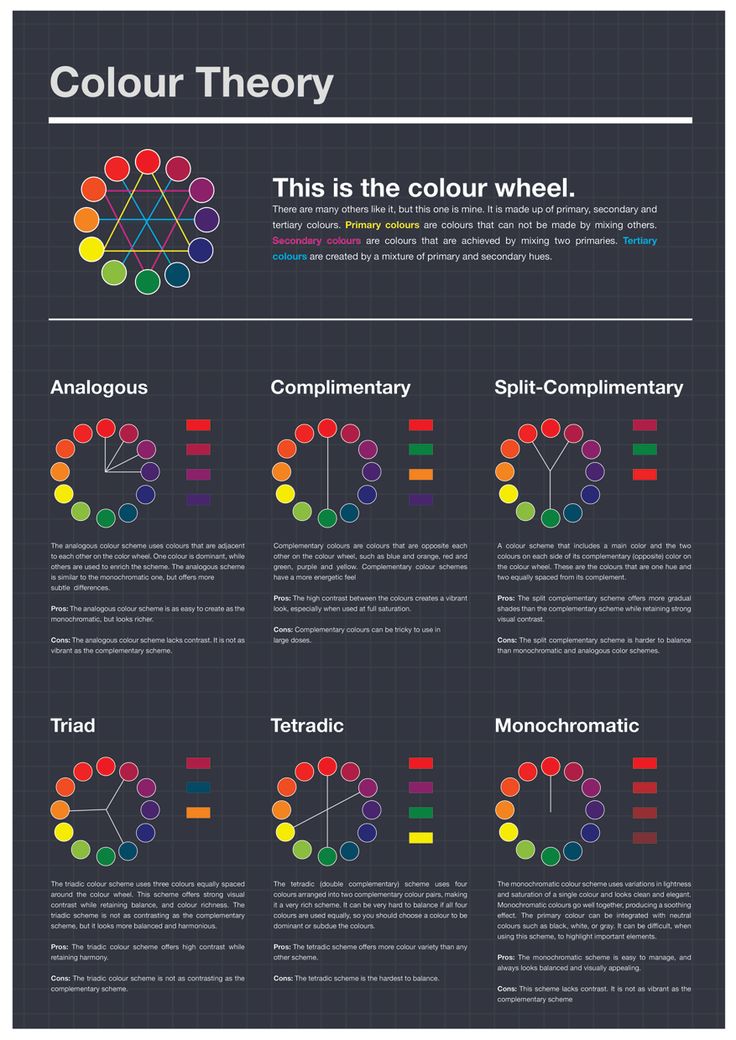 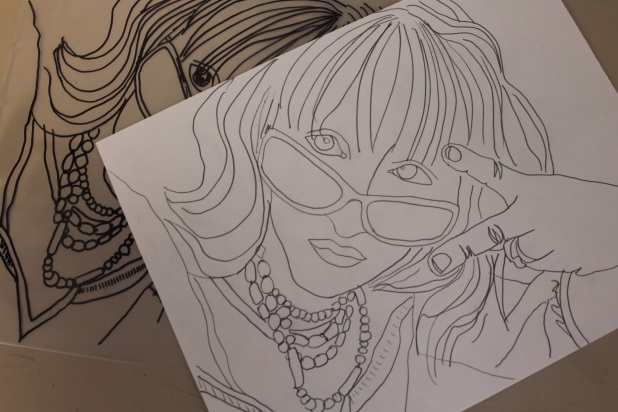 